Tasmanian Family History Society Inc.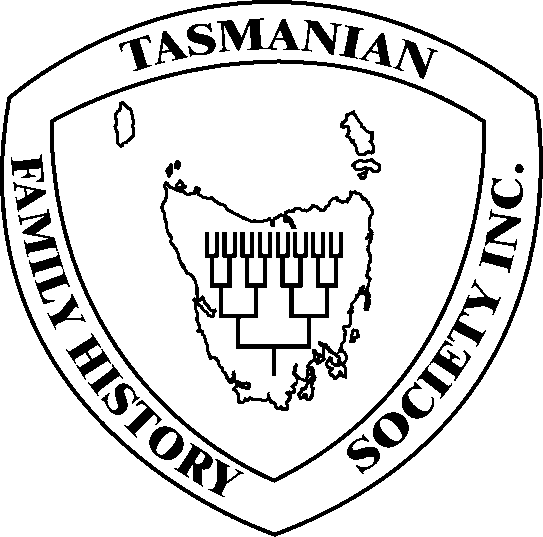 PO Box 326, ROSNY PARK, TAS. 7018LILIAN WATSON FAMILY HISTORY AWARD 2024Entry Form
Entries close on 1 December 2024I/We [full names & title, please print or type]of [address] 	Telephone (	)	Email ...		submit for the 2024 Tasmanian Family History Society Inc. Lilian Watson Family History Award, the following book.Title 	Author/s Title	Publisher: Publication date (month year) ........................................... (NOTE: Must not be before December 2018. Reprints are not eligible. Revised editions are eligible.Printer: Number printed:       ISBN: Retail price (to the nearest dollar) $ Legal Deposit: Please tick as appropriate: 
National Library of Australia…..     Your State Library…..     Other Library…..I/We have read the conditions of entry and agree to abide by these conditions and the decisions of the judges, as endorsed by the Society.A copy of the book has been deposited with the National Library of Australia and the appropriate State library, or the appropriate libraries for entries from other countries, as required by legislation.After judging I/we wish the submitted copy of my/our book to be housed at the TFHS. Inc. Branch Library designated below (tick one):Burnie	□     Hobart	□
Launceston 	□     Mersey	□Signed	Date 	OFFICE USE ONLYJudge	Received	ReturnedTOTAL MARKS  	